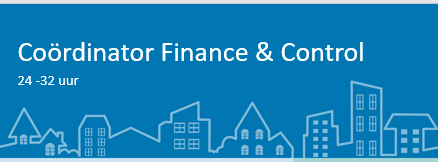 Altijd met de huurder in gedachtenDe medewerkers van de R.K. Woningbouwvereniging Zeist doen elke dag hun best voor een goed beheer van onze woningen, een leefbare woonomgeving en community building. Onze bewoners staan daarbij steeds centraal. Onze schaal en betrokkenheid zetten wij succesvol in bij het bieden van oplossingsgericht maatwerk. Huurders weten ons makkelijk te vinden.We zijn volop bezig met nieuwbouwprojecten, verduurzaming en het op gang brengen van (her-)ontwikkellocaties.Dit zijn je takenDe coördinator Finance & Control is belast met - en verantwoordelijk voor - de kwaliteit van de administraties, de jaarrekening en tussentijdse rapportages, het financieel en economisch beleid en de (meerjaren)begroting, treasury en vermogensbeheer, fiscale zaken, de salarisadministratie en het beheer van automatiseringstoepassingen. Daarbij coach je en geef je functioneel leiding aan 2 medewerkers. De omvang van de functie is in beginsel 24 uur. De functie kan worden uitgebreid tot 32 uur indien je aantoonbare ervaring hebt met controllerstaken. In dat geval worden controllerstaken, waaronder risicomanagement, administratieve organisatie en interne controle onderdeel van je takenpakket.
Wat je al kanOm succesvol te zijn heb je aantoonbare HBO werk- en denkniveau, blijkend uit bijvoorbeeld het diploma SPD of HEAO en minimaal 5 jaar werkervaring in de sector. Daarnaast is het belangrijk dat je kunt werken met WALS en dat je de ontwikkelingen in het vakgebied actief volgt.Wie jij bentJe bent een teamplayer. Humor en (zelf-)relativering zitten in je karakter. Je adviseert en ondersteunt budgethouders. Je bent accuraat en proactief. Je kunt goed organiseren en plannen en bent in staat om kritisch te adviseren. Jij bent integer, resultaatgericht, kunt goed coachen, motiveren en overtuigen en je hebt een sterk analytisch vermogen.Wie wij zijn en wat wij biedenWerken bij de R.K. Woningbouwvereniging Zeist betekent werken bij een kleine, betrokken organisatie die dicht bij haar huurders staat. We beheren een vastgoedportefeuille van 1000 woningen, met focus op cultuurhistorisch vastgoed in de gemeente Zeist en hebben de ambitie om de komende jaren te groeien naar 1300 woningen. Onze organisatie is klein en charmant. Met 10 medewerkers en een kleine (externe) projectorganisatie maken we ons hard voor de sociale woningbouw in Zeist. Wij zijn een hecht team, vullen elkaar aan en helpen elkaar waar nodig.  Wij zijn aangesloten bij ‘KLIMMR’, een samenwerkingsverband van 21 woningcorporaties in en rond de provincie Utrecht. Samen werken we aan de ontwikkeling van talenten, ondersteuning bij loopbanen en het vinden van nieuwe kansen en mogelijkheden in onze branche.Wij bieden een vast contract na 1 jaar met een salaris dat ligt tussen € 4.141 en € 5.597 (schaal K conform de CAO Woondiensten). Inschaling geschiedt op basis van opleiding en ervaring.SolliciterenWil jij als Coördinator Finance & Control aan de slag? Solliciteer dan nu!Wil je meer informatie? Bel dan 030-6985030 en vraag naar Elisabeth Werkhoven. Stuur je reactie (motivatie en cv) via werken@rkwbv.nl naar R.K. Woningbouwvereniging Zeist, ter attentie van de directeur – bestuurder, Camiel Schuurmans. 
Voldoe je niet aan alle functie-eisen maar lijkt de functie je wel een hele leuke uitdaging die bij jou past, én heb je voldoende ambitie: wij nodigen je uit om te solliciteren. We bespreken dan de mogelijkheden. Je wordt ingewerkt en begeleid door de huidige interimmanager.Meer informatie over de R.K. Woningbouwvereniging Zeist vind je op www.rkwbv.nl.Acquisitie naar aanleiding van deze advertentie wordt niet op prijs gesteld.